Practice Manager Handover Checklist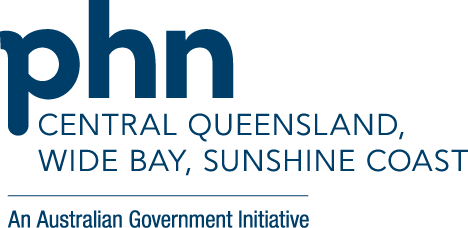 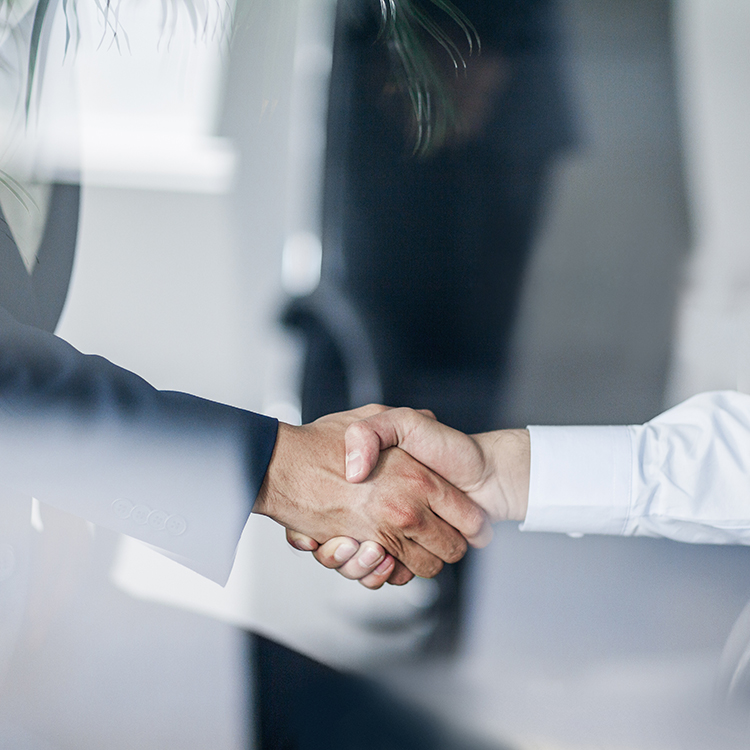 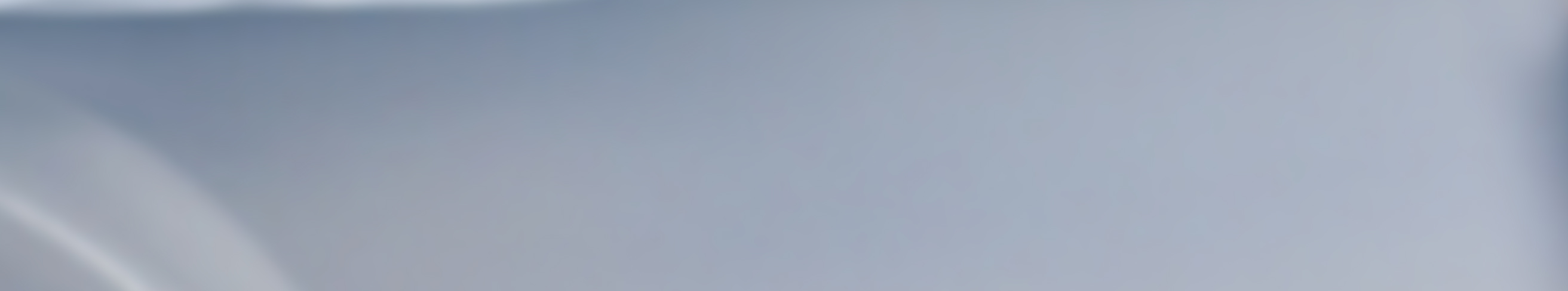 A guide for Practice Managers who are about to leave their positions, either temporarily or permanently, to assist their successor to carry out usual Practice Manager duties. Company	  RO and OMO numbers – update if necessary 	   delegations – update as requiredPRODA/HPOS delegations – update as required	  /WIP authorisations – update as requiredPIP/WIP authorisations – update as required	   / myGov ID – update if necessaryATO (Australian Tax Office) Business Portal / myGov ID – update if necessary  ASIC (Australian Securities and Investments Commission) access – update if necessary  ABR (Australian Business Register) access   ABN (Australian Business Number) access  Lawyer contact detailsBanking/Finance	  Accountant and bank contact details	  Update signatories on accounts	  Update authorized contact for EFTPOS machines (e.g. Tyro)	  Practice budgets	  Details on bas / superannuation procedures and timing  Details of wages (timing and also procedures for contractors for calculations)IT and Data Management	  Advise IT support of change	  Company folders/drives – content and access 	  IT security and data management (data back-ups)	  Digital Health:Run through PRODATelehealth softwareSecure messaging software (Medical Objects, Health Link, Argus, etc)  Printer management  Update log in details and access list as appropriateMedical software (e.g. Medical Director, Best Practice, Zedmed)Diagnostic software (e.g. ECG/spirometry software)Equipment software (e.g. vaccine fridge data logger)Results downloader (e.g. Medical Objects)Remove old PM remote access and server access and add new PMAccount program access (e.g. Xero, MYOB)Website admin accessChange social media access – Facebook, Twitter, Instragram, etcUpdate any web directory access – e.g. National Health Directory, QFinderUpdate online practice management software – e.g. PracticehubUpdate phone system loginUpdate accrediting body loginHuman Resources	  Advise staff/doctors of updated contact details – e.g. who staff contact when sick etc	  Payroll program updated – termination processed and all entitlements	  Online super clearing house access updated	  Keys  Alarm codes  Handover of HR information including contracts, recent documented employee conversations and any current issuesSuppliers and contractors	  Update major suppliers and contractors authorised contact detailsPhone/internetElectricityOnline ordering accountsSecurityInsurersWorkcoverCleanersDocument destruction collectionClinical waste collectionSanitary collectionMedical suppliersPlumber and electrician BuilderMaintenance personnelGardening personnelPolicies and procedures	  Update your policy and procedure manual as the PM is most likely listed as the personal responsible for a lot of things in there! 	  Checklists:Checklists for registrarsChecklists for locumsChecklist for administration meetingsChecklist for clinical meetingsDaily, weekly and monthly checklists (including manual Cat 4 data extract uploads if necessary)	  OrderingPrescription paperAppointment cards and brochuresMedical productsStationery 	  EquipmentMaintenance scheduleSupplier contact information  Staff education handoverEducation schedules for each staff member (CPR, Infection Control, Manual Handling etc)CPD points for all clinical staff  Quality ImprovementPDSA cycles, Model for ImprovementsPencs login and contact detailsPencs QI recipesBenchmark reports  Staff registration and insuranceAHPRAIndemnity insurance  Managing staff performanceAppraisal proceduresDisciplinary process  Occupational Health and Safety  Risk Management  Staff immunisation  Marketing  Health Event CalendarClinical	  Medication managementStorage and disposal or S4 and S8 drugsDoctor’s bag contents and orderingManagement of sample drugs  Vaccine Management  Cenrtal Qld HealthPathways access        Username: uscentralqld      Password: pwcentralqld☐  Sunshine Coast HealthPathways access Username: usersc               Password: pwsc☐  Wide Bay HealthPathways access           Username: userwb              Password: pwwb  The Viewer (Health Provider Portal)  Local specialist referral pathways  Local referral pathways – allied health (excluding mental health)  Local referral pathways – mental health care  Telehealth referral pathways  Authority scripts  Chemist relations  Residential aged care facility relations  Radiology (e.g. Queensland Diagnostic Imaging, IMED Radiology)  Pathology (e.g. QML, Sullivan Nicolaides Pathology) Other	   Local PHN and HHS liaison officers – update contact details	  Accreditation body – update contact details	  Universities (for medical students and registrars) – update contact details	  Memberships – update contact details e.g. AMAQ, AAPM, APNA, etcNotes______________________________________________________________________________________________________________________________________________________________________________________________________________________________________________________________________________________________________________________________________________________________________________________________________________________________________________________